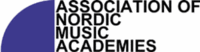 ANMA EXCOM-meeting 20.MAY 2019 REYKJAVIKJoint meeting with IRC Nordplusmusic EXCOMPresent: Claus Olesen, Zbignevas Ibelgauptas, Guntars Pranis, Ivari Ilja, Elina Laakso, Petra Frank, Peter Tornquist, Tryggvi Baldvinsson, Alma Ragnarsdóttir, Hanneleen Pihlak, Christofer Fredriksson, Tuovi Martinsen, Lena Arstam, Michael Strobelt, Outi Nissi, Tale Vik, Keld HosbondShort presentation roundPresentation madeElection of minute makerKeld volunteeredThe purpose of the meetingShort briefing on the background for the meeting. Main purpose is to coordinate activities between the two EXCOMs Preparation for the GAThe General Assembly was prepared. Point: there is a need for more info on how to apply for associate membershipSpecial focus on the vision of a larger joint meeting in Spring 2020 (substituting the ANMA and IRCs annual meetings in 2020)The vision was discussed - excerpts from discussion:We are the same institutions, and there is a need to get same input. The output from thematic days can be bigger with more representatives from each institution. Good to build strategies together. One big Nordic event in Spring, the big AEC events in Fall.Less travel, more impact!Nordic international activities should be integrated in the academies´ overall strategiesInternational offices are no longer separate entitiesNew direction of internationalization – from mobility to strategic thinkingThe climate argument is importantOther cross disciplinary networks are emerging - a need for ANMA to changeConclusions:The meeting suggests creating one joint meeting (ANMA+IRC Forum) in Spring 2020 in Tallinn.A meeting committee was established: Claus, Keld, Hanneleen, Michael, Elina + a student representative (to be appointed)A short statement about the change will be put to the Nordplusmusic newsletter in JuneHow to carry on with the last two year’s ANMA focus on student involvement and cross art collaborationGenerally, a very positive feeling about the inclusion of student involvement. Some questions were raised:The risk of sameness – selecting students who “look like” the leadersStudents should not be hostagesWe need better connections to both students AND the professional music businessNew ideas for enhanced Nordic collaboration?No concrete ideasPlan for future EXCOM joint meetings and collaborationJoint EXCOM meeting in relation to AEC Congress if possible, November 2019 ANMA/IRC meeting in Tallinn in Spring 2020ANMA meeting 2021 in VilniusFeedback from the student meeting (which was running as a parallel meeting)Camilla Overgaard (student) presented highlights from the student discussions: Themes were “What is Quality”, Feedback culture, student centered learning and she encouraged ANMA to produce a clear strategy for student involvement, pointing to these questions:When do you include students?Don´t ask students to be involved without real possibility for influenceMentoring system for student involvement?Are students paid to participate?Thematic days should be relevant for studentsOther itemsnone/minutes Keld Hosbond